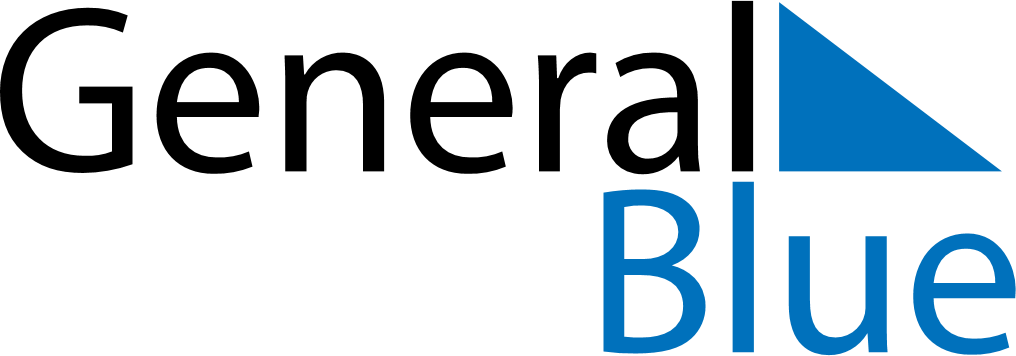 2023 - Q2Portugal 2023 - Q2Portugal 2023 - Q2Portugal 2023 - Q2Portugal 2023 - Q2Portugal 2023 - Q2Portugal AprilMONTUEWEDTHUFRISATSUNApril12April3456789April10111213141516April17181920212223April24252627282930AprilMayMONTUEWEDTHUFRISATSUNMay1234567May891011121314May15161718192021May22232425262728May293031MayJuneMONTUEWEDTHUFRISATSUNJune1234June567891011June12131415161718June19202122232425June2627282930JuneApr 7: Good FridayApr 9: Easter SundayApr 25: Liberty DayMay 1: Labour DayMay 7: Mother’s DayJun 8: Corpus ChristiJun 10: Portugal Day